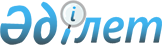 Ертіс ауданының аумағында сайлау учаскелерін құру туралы
					
			Күшін жойған
			
			
		
					Павлодар облысы Ертіс ауданы әкімінің 2020 жылғы 3 сәуірдегі № 1 шешімі. Павлодар облысының Әділет департаментінде 2020 жылғы 16 сәуірде № 6798 болып тіркелді. Күші жойылды - Павлодар облысы Ертіс ауданы әкімінің 2020 жылғы 31 желтоқсандағы № 10 (алғашқы ресми жарияланған күнінен бастап қолданысқа енгізіледі) шешімімен
      Ескерту. Күші жойылды - Павлодар облысы Ертіс ауданы әкімінің 31.12.2020 № 10 (алғашқы ресми жарияланған күнінен бастап қолданысқа енгізіледі) шешімімен.
      Қазақстан Республикасының 1995 жылғы 28 қыркүйектегі "Қазақстан Республикасындағы сайлау туралы" Конституциялық Заңының 23-бабы 1-тармағына, Қазақстан Республикасының 2001 жылғы 23 қаңтардағы "Қазақстан Республикасындағы жергілікті мемлекеттік басқару және өзін-өзі басқару туралы" Заңының 33-бабы 2-тармағына, Қазақстан Республикасының 2016 жылғы 6 сәуірдегі "Құқықтық актілер туралы" Заңының 46-бабы 2-тармағының 4) тармақшасына сәйкес, Ертіс ауданының әкімі ШЕШІМ ҚАБЫЛДАДЫ:
      1. Осы шешімнің қосымшасына сәйкес Ертіс ауданының аумағында сайлау учаскелері құрылсын.
      2. Ертіс ауданы әкімінің 2019 жылғы 7 маусымдағы "Ертіс ауданы аумағында сайлау учаскелерін құру туралы" № 8 шешімінің (Нормативтік құқықтық актілерді мемлекеттік тіркеу тізілімінде № 6408 болып тіркелген, 2019 жылғы 19 маусымда Қазақстан Республикасы нормативтік құқықтық актілерінің эталондық бақылау банкінде жарияланған) күші жойылды деп танылсын.
      3. Осы шешімнің орындалуын бақылау аудан әкімі аппаратының басшысына жүктелсін.
      4. Осы шешім оның алғашқы ресми жарияланған күнінен бастап қолданысқа енгізіледі. № 252 сайлау учаскесі
      Сайлау учаскесінің орталығы: Ертіс ауылы, Түгел батыр көшесі 28, № 1 жалпы орта білім беру мектебінің ғимараты; сайлау учаскесінің шекаралары: Степная 2, 4, 6, 9, 10, 11, 12, 13, 15, 16, 17, 18, 19, 23, 24, 26, 28, 32, 34, 36, 40, 43, 46, 48; Строительная 1, 2, 3, 4, 5, 6, 7, 8, 9, 10, 11, 12, 13, 14, 15, 16, 17, 18, 19, 20, 21; Интернациональная 1, 3, 9, 13, 15, 19; Береговая 1, 2, 3, 4, 5, 8, 9, 10, 11, 12, 13; Жазы батыр 1, 1а, 1б, 2, 3, 4, 5, 15, 15а, 43, 45, 47, 48; И.Кутурга 1, 2, 4, 5, 6, 8, 9, 10, 13, 14, 16, 17, 18, 21, 22, 23, 24, 26, 28, 30; Қожаберген батыр 13, 15; Астана 1, 2, 3, 5, 7, 8, 10, 11, 13, 14, 15, 17, 18, 19, 21, 22, 23, 24, 26, 28, 29, 30, 31, 32, 33, 36, 37, 38, 39, 41, 42, 43, 44, 45, 47, 48, 50, 51, 52, 53; Желтоқсан 1, 3, 5, 6, 7, 8, 9, 10, 11, 12, 14, 16, 17, 19, 22, 24, 25, 26, 27, 28, 30, 31, 33, 34, 35, 36, 37, 39, 40, 41, 42, 43, 44, 45, 47, 49, 53, 55, 57, 59, 65; Қажымұқан 1, 3, 5, 7, 8, 9, 10, 11, 12, 14, 15, 17, 18, 19, 21, 22, 24, 25, 26, 27, 28, 29, 30, 32, 33, 34, 35, 36, 38, 40, 44; Бөгенбай 1, 1б, 1в, 2, 4, 5, 7, 8, 12, 13, 14, 15, 16, 17, 18, 20, 21, 22, 23, 24, 25, 26, 27, 28, 29, 30, 31, 32, 33, 34, 35, 36, 37; Гагарин 1, 2, 2а, 3, 4, 5, 6, 7, 8, 9, 10, 12, 13, 14, 16, 17, 18, 19, 20, 21, 23, 24, 28, 29, 30, 32, 34, 36, 38, 40, 42; Ысқақов 1, 2, 3, 4, 5, 6, 7, 8, 9, 10, 11, 12, 13, 14, 16, 19, 20, 21, 22, 24, 25, 27, 29, 32, 33, 35; Түгел батыр 1, 2, 3, 4, 5, 6, 7, 8, 9, 11, 12, 14, 15, 17, 18, 19, 20, 22, 23, 24, 26, 28, 29, 30, 33; Кұдайберген батыр 2, 4, 5, 6, 6а, 7, 8, 9, 10, 11, 12, 13, 14, 16, 18; Жалаулы 1, 3, 5, 6, 7, 9, 10, 11, 13, 14, 15, 17, 19, 21, 23; Би Байсерке абыз 4, 5, 6, 7, 7а, 8, 10, 11, 12, 14 көшелері. № 253 сайлау учаскесі
      Сайлау учаскесінің орталығы: Ертіс ауылы, Бөгенбай көшесі 51, № 2 жалпы орта білім беру мектебінің ғимараты; сайлау учаскесінің шекаралары: Демин 1, 3, 4, 5, 7, 8, 9, 11, 12, 13, 14, 15, 17, 19, 21, 23; Луговая 2, 3, 5, 7, 11, 13, 15, 17; Қожаберген батыр 1, 2, 4, 5, 6, 8, 9, 10, 11, 12, 14, 14а, 16, 18; 1-Набережная 1, 2, 2а, 3, 4, 5, 6, 8, 10, 12, 14, 18; 2-Набережная 1, 1а, 2, 2а, 4, 5, 6, 7, 8, 9, 10, 11, 12, 15, 17, 18, 19, 20, 21, 26, 28, 29, 30, 31, 32, 33, 34, 36, 37, 38; К.Полка 1, 2, 3, 4, 5, 6, 7, 10, 11, 12, 13, 14, 15, 16, 18, 19, 22, 25, 26, 27, 28, 29, 30, 36, 37, 40, 41, 42, 43, 44, 45, 46, 47, 48, 49, 50, 51, 52, 53, 54, 55, 56, 57, 59, 62, 70, 72, 74; Астана 54, 55, 56, 57, 58, 59, 60, 61, 62, 64, 65, 66, 67, 68, 69, 70, 71, 72, 74, 76, 78, 80, 81, 82, 85, 86, 87, 88, 89, 90, 91; Желтоқсан 50, 52, 54, 56, 58, 60, 64, 66, 67, 69, 71, 72, 73, 74, 76, 77, 78, 79, 85, 87, 89, 93, 99, 101, 103, 105, 107; Қажымұқан 39, 41, 43, 45, 49, 52, 53, 54, 55, 56, 57, 60, 61, 63, 64, 65, 67, 69, 70, 75, 77, 79; Бөгенбай 40, 41, 42, 43, 44, 45, 46, 47, 49, 50, 52, 53, 53а, 54, 56, 58, 60, 62, 64, 66, 68; Гагарин 33, 35, 37, 39, 41, 43, 45, 46, 47, 48, 48а, 49, 50, 51, 53, 54, 55, 56, 57, 58, 59, 60, 61, 62; Ысқақов 34, 36, 37, 37а, 38, 39, 40, 41, 42, 43, 44, 45, 46, 47, 48, 49, 50, 51, 52, 53, 54, 55, 56, 57, 59; Түгел батыр 32, 34, 36, 38, 39, 40, 41, 42, 43, 44, 45, 46, 47, 48, 49, 50, 51, 53, 54, 56, 57, 60, 61, 62, 63, 65, 66, 67, 69, 72, 74, 76, 78а; Құдайберген батыр 15, 17, 21, 22, 23, 24, 25, 26, 27, 28, 32, 33, 35, 36, 37, 39; Жалаулы 19а, 21а, 22, 23а, 24, 25, 26, 27, 28, 30, 32, 34, 36, 38, 40, 42, 44, 48, 50, 52, 54, 58; Би Байсерке абыз 21, 23, 25, 27, 29, 31, 33, 35, 37, 39, 41, 43, 43а, 45, 47, 49, 51, 53, 57; Пушкин 1, 2, 2а, 3, 5, 6, 7, 8, 9, 10, 11, 12, 14, 16, 18, 20 көшелері. № 254 сайлау учаскесі
      Сайлау учаскесінің орталығы: Ертіс ауылы, Иса Байзақов көшесі 10, балалар өнер мектебінің ғимараты; сайлау учаскесінің шекаралары: 2-Набережная 39а, 41, 45, 46, 47, 48, 50, 52, 54, 56, 58; К.Полка 65, 75а, 76, 77, 78, 79, 80, 81, 82, 83, 84, 85, 87, 87а, 88, 89, 92, 98, 100, 102, 104, 106, 108, 110, 112, 118, 120, 122, 124, 126, 128, 130, 134; Астана 93, 95, 96, 97, 99, 100, 101, 102, 110, 111, 113, 114, 115, 116, 117, 118, 119, 120, 121, 122, 123, 124, 125, 126, 127, 128, 129, 131, 133, 135, 137, 140, 142, 143, 145, 147, 148, 149, 150, 151, 152; Желтоқсан 78, 80, 82, 84, 88, 90, 92, 100, 102, 111, 112, 114, 115, 116, 117, 118, 120, 121, 122, 123, 128, 133, 135, 137, 145, 147, 149, 151, 157, 161, 163, 165, 167, 169; Қажымұқан 74, 76, 80, 81, 82, 83, 84, 86, 87, 89, 90, 91, 92, 93, 94, 95, 96, 97, 98, 99, 100, 101, 102, 104, 105, 106, 108, 110, 111, 112, 114, 115, 117, 119, 121, 122, 123, 124, 125, 126, 127, 129, 130; Бөгенбай 55, 57, 59, 61, 63, 65, 67, 69, 70, 71, 72, 73, 74, 75, 76, 78, 79, 80, 81, 83, 84, 85, 87, 88, 89, 90, 91, 92, 93, 94, 96, 98, 99, 100, 102, 104; Гагарин 65, 66, 67, 68, 69, 70, 71, 73, 74, 76, 77, 78, 80, 81а, 82, 84, 86, 88, 89, 90, 92, 93, 94, 96, 98, 100, 102, 104, 108, 110, 112, 114, 118, 120, 122, 124; Ысқақов 58, 60, 61, 62, 63, 64, 65, 66, 67, 70, 71, 72, 73, 74, 75, 76, 77, 80, 81, 82, 83, 85, 86, 87, 89, 90, 103, 105, 107, 109, 111, 113; Түгел батыр 71, 77, 78, 79, 80, 81, 82, 84, 85, 88, 89, 91, 92, 94, 96, 98, 100, 102, 104, 106, 108, 110, 112; Құдайберген батыр 38, 40, 41, 43, 44, 46, 47, 48, 49, 50, 52, 53, 54, 55, 56, 57, 58, 59, 60, 63, 64, 65, 66, 67, 69, 71, 73, 75, 79, 81; Жалаулы 29, 31, 35, 39, 41, 43, 45; Мүткенов 1, 2, 3, 6, 8, 10, 13, 15, 16, 17, 18, 19, 21, 22, 24; И.Байзақов 1, 2, 3, 4, 5, 6, 8, 9, 12, 15, 20, 22, 24, 26, 28; Қуанышев*1, 2, 3, 4, 5, 6, 7, 8, 9, 10, 11, 12, 13, 14, 15, 17; Рамазанов 1, 1а, 2, 3, 4, 6, 7, 8, 9, 10, 11, 12, 15, 16, 17, 18, 19, 20, 22, 23, 24, 25, 26, 27, 28, 29, 31, 33 көшелері; Пристань 1 аумағы. № 255 сайлау учаскесі
      Сайлау учаскесінің орталығы: Ертіс ауылы, Қажымұқан көшесі 134, № 3 жалпы орта білім беру мектебінің ғимараты; сайлау учаскесінің шекаралары: 1-Набережная 13, 15, 17, 19, 21, 23, 27, 29, 31, 32, 33, 35, 36, 37, 39, 40, 41, 42, 43, 44, 46, 47, 49, 50, 52, 54, 56, 60, 62, 66; 2-Набережная 51, 53, 55, 57, 58а, 59, 60, 60а, 61, 62, 63, 64, 67, 71, 72, 73, 74, 76, 77, 78, 84, 86, 88, 90; К.Полка 91, 93, 93а, 95, 97, 136, 140, 144, 146, 148, 150, 154, 156, 158, 160, 162, 166, 168, 170, 172, 174; Астана 155, 156, 157, 158, 159, 160, 161, 162, 163, 164, 165, 166, 167, 168, 169, 170, 172, 174, 175, 176, 177, 179, 180, 181, 182, 183, 185, 186, 187, 188, 191, 194, 195, 196, 198, 199; Желтоқсан 130, 132, 136, 142, 144, 148, 150, 152, 154, 156, 160, 162, 164, 166, 168, 171, 177, 179, 181, 183, 185, 187, 189, 191, 193, 195, 199, 203, 211, 213; Қажымұқан 133, 135, 136, 137, 138, 140, 141, 143, 144, 145, 147, 148, 150, 152, 153, 154, 155, 156, 157, 158, 159, 160, 161, 163, 164, 167, 169, 171, 173; Бөгенбай 101, 103, 105, 106, 107, 108, 110, 111, 112, 113, 114, 115, 116, 117, 118, 119, 120, 121, 122, 123, 124, 125, 126, 127, 128, 129, 130, 132, 134, 136, 138; Гагарин 95, 97, 99, 101, 103, 105, 107, 109, 111, 113, 115, 117, 119, 123, 125, 127, 128, 129, 130, 131, 132, 133, 134, 135, 136, 137, 138, 139, 140, 141, 142, 143, 144, 145, 146, 148, 150, 154, 156, 158, 160, 162, 166, 168, 174, 176, 178; Ысқақов 100, 102, 104, 108, 112, 116, 117, 118, 119, 120, 121, 122, 123, 124, 125, 126, 128, 129, 131, 132, 133, 134, 135, 136, 137, 138, 139, 140, 141, 143, 145, 146, 147, 148, 149, 150, 152, 153, 154, 155, 156, 157, 158, 159, 160, 161, 162, 163, 165, 167, 169, 171, 173, 175, 177; Түгел батыр 97, 99, 101, 103, 105, 107, 109, 111, 113, 115, 116, 117, 119, 120, 121, 122, 123, 126, 127, 128, 130, 131, 132, 133, 134, 135, 136, 137, 138, 139, 140, 141, 142, 143, 144, 145, 146, 147, 148, 149, 150, 151, 152, 154, 155, 156, 157, 158, 160, 162, 164, 166, 168, 170, 172, 174, 176; Құдайберген батыр 70, 72, 74, 78, 80, 82, 83, 84, 85, 86, 87, 88, 89, 90, 91, 93, 94, 95, 97, 98, 99, 101, 105, 107, 111, 113, 117, 119, 121; Чайковский 1, 2, 3, 4, 6, 7, 8, 9, 10, 11, 13, 15, 16, 17, 18, 19, 20, 21, 22, 23, 24, 25, 26, 28, 30, 31, 34, 35, 37, 39, 43, 45, 47, 49, 51, 53, 55; Базарная 1, 2, 3, 4, 5, 6; Островский 1, 2, 2а, 4, 5, 6, 7, 8, 9, 10, 12, 13, 15, 16, 18, 19, 20, 21, 22, 23, 25, 26, 27 көшелері. № 256 сайлау учаскесі
      Сайлау учаскесінің орталығы: Ертіс ауылы, Бурягин көшесі, 14, № 4 жалпы орта білім беру мектебінің ғимараты; сайлау учаскесінің шекаралары: 1-Набережная 69, 70, 71, 72, 73, 75, 76, 77, 79, 80, 115; 2-Набережная 79, 81, 85, 87, 91, 93, 94, 95, 96, 97, 98, 99, 100, 101, 102, 104, 105, 106, 107, 108, 109, 110, 110а, 111, 112, 113, 115, 116, 117, 118, 119, 120, 121, 122, 123, 124, 126, 127, 128, 129, 130, 131, 132, 133, 134, 135, 136, 137, 138, 140, 141, 142, 143, 144, 145, 146, 147, 148, 149, 151, 152, 153, 154, 155, 156, 158, 160, 162, 164, 166, 168, 170, 174, 176, 186, 188; К.Полка 101, 103, 105, 109, 111, 113, 115, 117, 121, 123, 125, 127, 129, 133, 135, 137, 141, 143, 145, 149, 155, 157, 159, 161, 163, 165, 167, 171, 173, 175, 176, 177, 178, 184, 186, 188, 190, 192, 198, 200, 202, 204, 206, 208, 210, 212, 216, 218, 219, 224, 226, 228; Астана 200, 201, 203, 204, 205, 206, 207, 208, 210, 211, 212, 213, 214, 215, 216, 217, 219, 220, 222, 223, 224, 226, 227, 228, 229, 230, 232, 233, 234, 235, 236, 237, 238, 239, 240, 241, 244, 245, 246, 247; Желтоқсан 172, 174, 178, 180, 184, 190, 192, 194, 196, 200, 202, 204, 206, 208, 212, 214, 216, 217, 218, 220, 222, 223, 224, 225, 226А, 227, 228, 229, 230, 231, 232, 233, 234, 235, 236, 238, 239, 240, 241, 242, 243, 245, 246, 248, 249, 252, 255, 257, 258, 259, 260, 261, 262, 264, 266, 269; Қажымұқан 172, 174, 176, 177, 178, 179, 181, 182, 183, 185, 187, 189, 189а, 191, 193, 195, 197, 199, 201, 203, 205, 207, 209, 213, 215, 217, 217а; Бөгенбай 131, 133, 135, 137, 139, 140а, 141, 142, 143, 144, 145, 146, 147, 148, 149, 150, 151, 152, 153, 154, 155, 156, 157, 158, 160, 162, 162а, 164, 166, 168, 172, 174, 176, 180, 182, 184, 186, 188, 190, 192, 194, 196, 198; Гагарин 147, 149, 151, 153, 155, 157, 159, 161, 163, 165, 167, 169, 171, 173, 175, 177, 179, 180, 181, 182, 183, 184, 185, 188, 192, 194, 196, 198, 200, 204, 206, 208, 210; Ысқақов 164, 166, 168, 174, 176, 179, 181, 183, 185, 189, 191; Фрунзе 1, 2, 3, 4, 5, 6, 7, 8, 9, 10, 12, 14, 18, 20, 22, 24, 26; Чехов 1, 2, 3, 5, 7, 9, 11; Транспортная 1, 3, 7, 9, 11. Первомайская 1, 2, 3, 4, 5, 6, 7, 8, 10. Тельман 1, 2, 3, 4, 5, 6, 7, 8, 9, 10, 11, 12, 13, 14, 16, 17, 18, 19, 25, 27, 29, 33, 35. Бурягина 1, 1а, 2, 3, 4, 6, 7, 8, 10, 13. Кеңдала 1, 2 көшелері; Подстанция 1 аумағы. № 257 сайлау учаскесі 
      Сайлау учаскесінің орталығы: Қызылжар ауылы, Школьная көшесі 1, жалпы орта білім беру мектебінің ғимараты; сайлау учаскесінің шекаралары: Қызылжар ауылдық округінің Қызылжар, Тоғызақ ауылдарының аумағы. № 259 сайлау учаскесі
      Сайлау учаскесінің орталығы: Луговой ауылы, Жамбыл көшесі 1, ауылдық клуб ғимараты; сайлау учаскесінің шекаралары: Байзақов ауылдық округінің Луговой ауылының аумағы. № 260 сайлау учаскесі
      Сайлау учаскесінің орталығы: Иса Байзақов ауылы, Николаева көшесі 11, ауылдық мәдениет үйінің ғимараты; сайлау учаскесінің шекаралары: Байзақов ауылдық округінің Иса Байзақов ауылының аумағы. № 261 сайлау учаскесі
      Сайлау учаскесінің орталығы: Үлгілі ауылы, Школьная көшесі 5, жалпы орта білім беру мектебінің ғимараты; сайлау учаскесінің шекаралары: Байзақов ауылдық округінің Үлгілі ауылының аумағы. № 263 сайлау учаскесі
      Сайлау учаскесінің орталығы: Северный ауылы, Садовая көшесі 62, ауылдық мәдениет үйінің ғимараты; сайлау учаскесінің шекаралары: Северный ауылдық округінің Северный, Степной ауылдарының аумағы. № 265 сайлау учаскесі
      Сайлау учаскесінің орталығы: Қараағаш ауылы, Момышұлы көшесі 2, жалпы орта білім беру мектебінің ғимараты; сайлау учаскесінің шекаралары: Северный ауылдық округінің Қараағаш ауылының аумағы. № 266 сайлау учаскесі
      Сайлау учаскесінің орталығы: Майқоңыр ауылы, Бейбітшілік көшесі 5, жалпы орта білім беру мектебінің ғимараты; сайлау учаскесінің шекаралары: Майқоңыр ауылының аумағы. № 267 сайлау учаскесі
      Сайлау учаскесінің орталығы: Қарақұдық ауылы, Бағұстар Рамазанов көшесі 26 А, ауылдық клуб ғимараты; сайлау учаскесінің шекаралары: Қарақұдық ауылдық округінің Қарақұдық, Кеңес ауылдарының аумағы. № 269 сайлау учаскесі
      Сайлау учаскесінің орталығы: Ынтымақ ауылы, Мүткенов көшесі 19, жалпы негізгі білім беру мектебінің ғимараты; сайлау учаскесінің шекаралары: Қарақұдық ауылдық округінің Ынтымақ, Қараөткел ауылдарының аумағы. № 271 сайлау учаскесі
      Сайлау учаскесінің орталығы: Панфилов ауылы, Горобец көшесі 1а, ауылдық мәдениет үйінің ғимараты; сайлау учаскесінің шекаралары: Панфилов ауылдық округінің Панфилов ауылының аумағы. № 272 сайлау учаскесі
      Сайлау учаскесінің орталығы: Ұзынсу ауылы, Ленин көшесі 60, ауылдық клуб ғимараты; сайлау учаскесінің шекаралары: Ағашорын ауылдық округінің Ұзынсу ауылының аумағы. № 273 сайлау учаскесі
      Сайлау учаскесінің орталығы: Ағашорын ауылы, Бөгембай батыр көшесі 5, мәдени-сауық орталығының ғимараты; сайлау учаскесінің шекаралары: Ағашорын ауылдық округінің Ағашорын ауылының аумағы. № 274 сайлау учаскесі
      Сайлау учаскесінің орталығы: Ленин ауылы, Октябрьская көшесі 10, ауылдық клуб ғимараты; сайлау учаскесінің шекаралары: Аманкелді ауылдық округінің Ленин ауылының аумағы. № 275 сайлау учаскесі
      Сайлау учаскесінің орталығы: Аманкелді ауылы, Ю. Половых көшесі 5, ауылдық клуб ғимараты; сайлау учаскесінің шекаралары: Аманкелді ауылдық округінің Аманкелді ауылының аумағы. № 276 сайлау учаскесі
      Сайлау учаскесінің орталығы: Қосағаш ауылы, Абылайхан көшесі 9, жалпы орта білім беру мектебінің ғимараты; сайлау учаскесінің шекаралары: Панфилов ауылдық округінің Қосағаш ауылының аумағы. № 277 сайлау учаскесі
      Сайлау учаскесінің орталығы: Голубовка ауылы, Степная көшесі 7, ауылдық мәдениет үйінің ғимараты; сайлау учаскесінің шекаралары: Голубовка ауылының аумағы. № 278 сайлау учаскесі
      Сайлау учаскесінің орталығы: Тоқта ауылы, Строительная көшесі 9, ауылдық клуб ғимараты; сайлау учаскесінің шекаралары: Панфилов ауылдық округінің Тоқта ауылының аумағы. № 279 сайлау учаскесі
      Сайлау учаскесінің орталығы: Сілеті ауылы, Мектеп көшесі 2, жалпы орта білім беру мектебінің ғимараты; сайлау учаскесінің шекаралары: Сілеті ауылдық округінің Сілеті ауылының аумағы. № 280 сайлау учаскесі
      Сайлау учаскесінің орталығы: Қызылағаш ауылы, Түгел батыр көшесі 14, жалпы негізгі білім беру мектебінің ғимараты; сайлау учаскесінің шекаралары: Сілеті ауылдық округінің Қызылағаш ауылының аумағы. № 281 сайлау учаскесі
      Сайлау учаскесінің орталығы: Қоскөл ауылы, Мира көшесі 15, ауылдық клуб ғимараты; сайлау учаскесінің шекаралары: Қоскөл ауылдық округінің Қоскөл ауылының аумағы. № 282 сайлау учаскесі
      Сайлау учаскесінің орталығы: Қызылқақ ауылы, Ленин көшесі 8, ауылдық клуб ғимараты; сайлау учаскесінің шекаралары: Қоскөл ауылдық округінің Қызылқақ ауылының аумағы. № 283 сайлау учаскесі
      Сайлау учаскесінің орталығы: Бұланбай ауылы, Көбетей батыр көшесі 2а, жалпы негізгі білім беру мектебінің ғимараты; сайлау учаскесінің шекаралары: Сілеті ауылдық округінің Бұланбай ауылының аумағы.
					© 2012. Қазақстан Республикасы Әділет министрлігінің «Қазақстан Республикасының Заңнама және құқықтық ақпарат институты» ШЖҚ РМК
				
      Ертіс ауданының әкімі

А. Бейсекин

      "КЕЛІСІЛДІ"

      Ертіс аудандық аумақтық

      сайлау комиссиясының төрағасы

Г. Сыздықова

      2020 жылғы "2" наурыз
Ертіс ауданы әкімінің
2020 жылғы 3 сәуірдегі
№ 1 шешіміне
қосымша